Tento projekt„Podporujeme spolkový a komunitní život v obci Dlouhomilov“byl podpořen ze strategie CLLD MAS Šumperský venkov 2014-2020:„Z lázní do lesů a hor, to je náš krásný region II“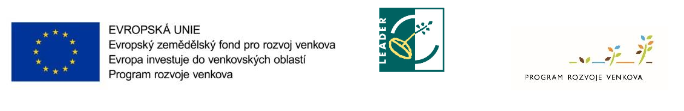 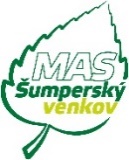 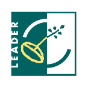 